Adult Sample Research Participation Consent FormYour consent form must follow the format of the sample below.Title of Project: Involvement and Field Dependence-Independence in the Detection of DeceptionResearcher(s): 	Joanie Student and Imso Smart, Ph.D. (faculty sponsor)	Your consent is being sought to participate in this study. Please read the following information carefully before you decide whether or not you consent to participate.Purpose of the research: The purpose of this study is to examine the effects of cultural background on deception detection. The results will be used in my Honors thesis and may be included in an article submitted for publication in an academic journal.Procedure to be followed: You will be asked to view pictures of strangers and rate them on a seven-point scale in terms of attractiveness, honesty, and believability. You will also be asked to give your age and gender. Finally, you will view ten 15-second videotapes and you will be asked whether the person in the video is lying or telling the truth. You will be asked to provide a brief explanation of your assessment of the person’s truthfulness.Discomforts/risks: The risks in this study are minimal (i.e., no greater than those ordinarily encountered in daily life or the performance of routine physical or psychological examinations or tests). As with all research with human subjects, there is a risk, however remote, of a breach of confidentiality in the collection and storage of information and the presentation of results.Incentives/benefits for participation: If allowed by their professor, participants will receive extra credit in a designated course. Furthermore, all participants have the opportunity to contribute to the greater field of psychology. The research itself will benefit knowledge on deception detection and awareness of cross-cultural differences.Time duration of participation: Participation in the study will not exceed 30 minutes.Statement of confidentiality: Records will be kept confidential and will be available only to the researchers named above. They will be stored on the researcher’s password protected computer during the course of the study. The signed consent forms and participants’ responses will be securely stored for at least three years by the sponsor following the completion of the study. Participants’ information will not be used or distributed for future research studies even if identifiers are removed.If the results of this study are published, the data will be presented in some type of group form and individual participants will not be identified. The demographic data will be used to form subgroups for presenting the data and analyzing the results. Subgroups will belarge enough to prevent the identification of a small group of individuals or their responses. It is expected that approximately 100 Le Moyne undergraduates will participate in this study. Descriptive statistics such as means and frequency distributions will be used, and a correlation analysis will be used to assess the relationships between the demographic variables (age and gender) and the ratings of attractiveness, honesty, and believability. Direct quotes may be used when presenting the results for the participants’ assessments of truthfulness. Those being quoted will be referred to by pseudonyms.Voluntary participation: Your participation is voluntary. If you believe you have been in any way coerced into participation, please inform the researcher. Also, you are free to skip any question that you do not want to answer or that makes you uncomfortable.Termination of participation: You may choose to withdraw from the study at any time and still receive extra course credit.Questions regarding the research or your participation in this research project should be directed to:Joanie Student at Student@lemoyne.edu or phone number 315-445-#### or Dr. Imso Smart at Professor@lemoyne.edu or phone number 315-445-%%%%.Questions or concerns regarding your rights as a research participant should be directed to: the Le Moyne College IRB co-chairs at irb@lemoyne.edu or (315) 445- 4573.This research has been reviewed and approved by Le Moyne College’s Institutional Review Board.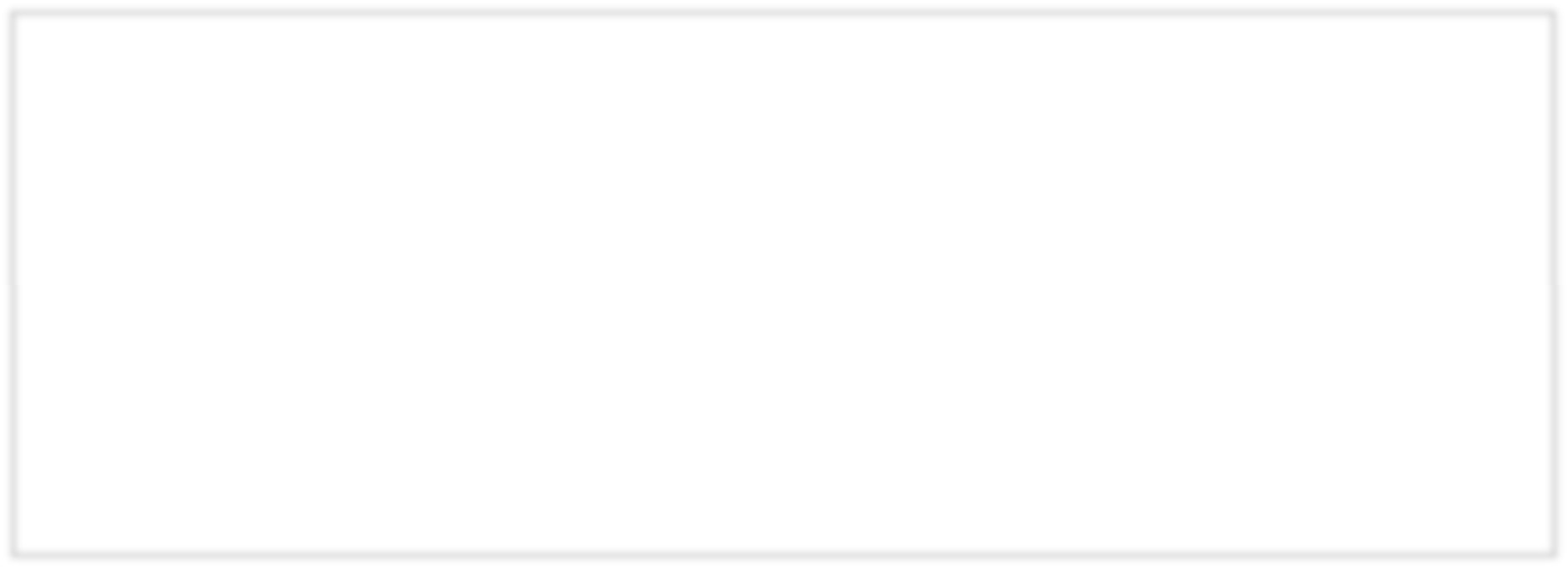 If you do not consent to participate, you do not need to sign this form. Simply return it to the researcher.Signature of Investigator 	Date	Signature of Investigator 	Date	